Name: __________________________________ 		             			APES                    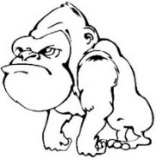 Mr. CrisciProject: Invasive/Endangered Poster                             				Date: _________	Choose a Species: The only requirement for choosing a species is that it must be a species that is invasive or currently list as an endangered species.  It can be any species in the entire world.  The following are species identified as being invasive/endangered, but you do not have to choose one of these.  There are be others but let me know before you choose a different one.Go to www.nyis.info/ for a list of invasive species in New YorkThe product:Option 1:A “WANTED” poster for your species. You must include:NAME / ALSO KNOW AS (common name / “criminal” name) PICTURE – photograph (color would be nice) IDENTIFYING CHARACTERISTICS – key features to look for when identifying the criminal LAST SEEN – where did the species originally come from? include a map. SUSPECTED HIDEOUTS - include a map of the U.S. with its current distribution shaded; description of preferred habitat CRIMES COMMITTED by your species (crimes must be specific to your species and not general to all invasive species) pREWARD for elimination of your species (think ecologically, economically, socially, politically – again, be specific for your species)METHOD OF CONTROL (if there is one, if not state they is no way to currently control it)Option 2:A “MISSING” poster for your species.You must include:NAME / ALSO KNOW AS (common name) PICTURE – photograph (color would be nice) IDENTIFYING CHARACTERISTICS – key features to look for when identifying the criminal RANGE OF HABITAT (map of range is ideal)REASON WHY ITS ENDANGEREDCURRENT STATUS OF ENDANGERMENT (are things improving or getting worse?)WHAT SHOULD BE DONE TO SAVE YOUR SPECIES? (IN YOUR OPINION) WHAT IS BEING DONE TO TRY AND SAVE YOUR SPECIES?Presentation - you will share the information on your species with the class in a brief oral presentation (3 minutes). When planning your presentation, keep in mind all of the concepts we have studied that relate to the topic and tie them in (biodiversity, r/Kstrategists, environmental resistance, predator/prey relationships, habitat/niche, reasons for being on endangered list...) The presentation component will be graded using the rubric below Rubric:CONTENT:QUALITY:Poster - creative, legible, neat								0	1	2	3Color and neatness									0	1	2	3Presentation is well-prepared (information is organized)				0	1	2	3											TOTAL: ________ / 17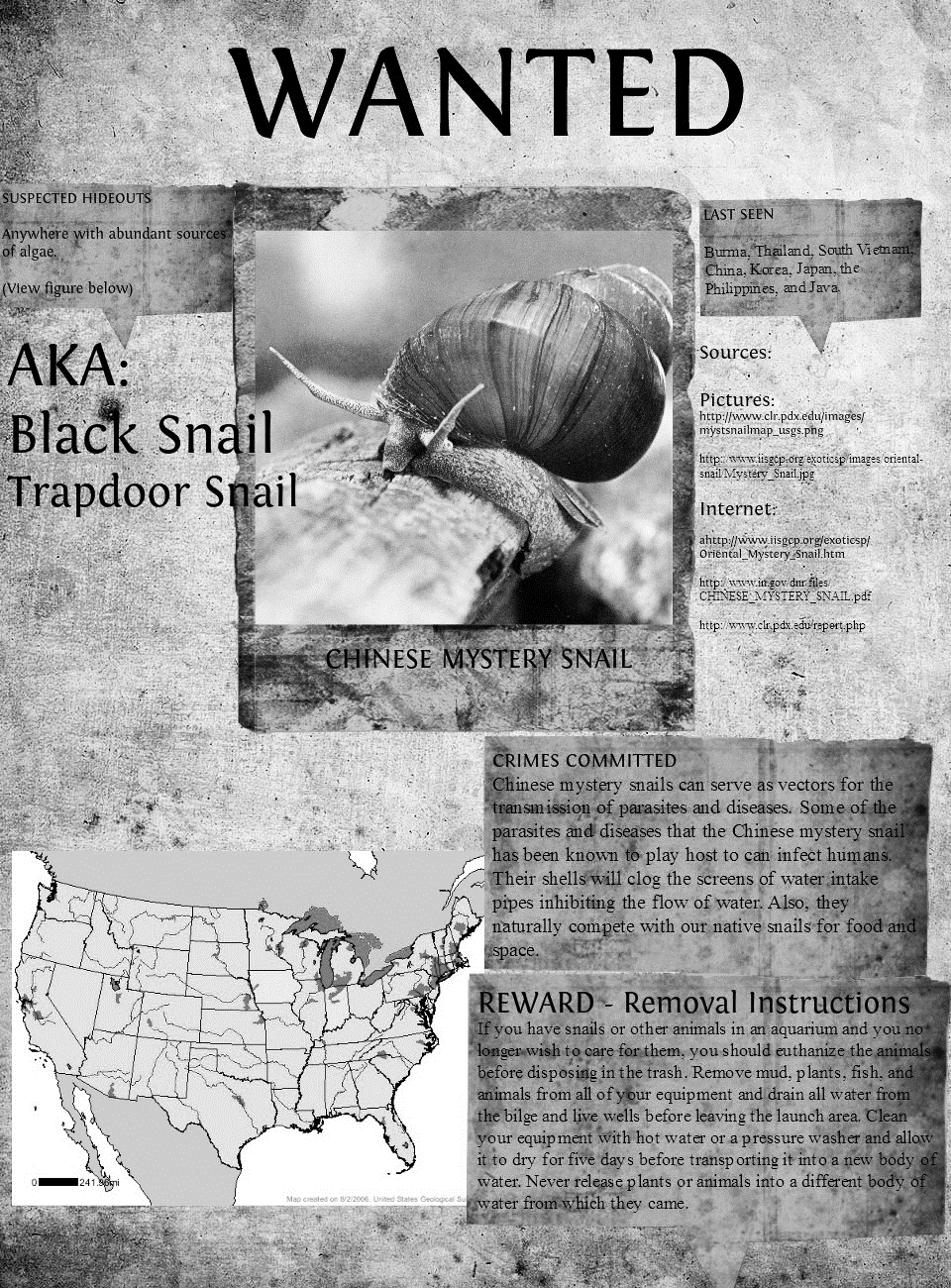 Endangered SpeciesInvasive/Exotic SpeciesFlorida ManateeHemlock Woolly Adelgid (Plant)California CondorEuropean Gypsy Moth (Long Island)Florida PantherZebra MusselSiberian TigerRound GobyGiant PandaSea LampreyBlack RhinocerosAsian long-horned beetle (Long Island)Golden Lion TamarinChinese Mitten CrabAfrican ElephantEuropean StarlingPolar BearBrown Tree SnakeSnow LeopardBurmese PythonKemp’s Ridley Sea TurtleAfricanized BeeNorthern Spotted OwlRed LionfishGhost BatEmerald Ash BorerWhooping CraneSpiny Water FleaMountain GorillaGreen MusselGrizzly BearKudzu (Plant)Blue WhalePurple Loosestrife (Plant)Brown Spider Monkey“Rock Snot” Didymo (Plant)Piping Plover (Long Island)Water Hyacinth (Plant)PosterPosterPresentationNAME/ALSO KNOWN AS01stated/shownPICTURE (colored)01stated/shownINDENTIFYING CHARATERISTICS01stated/shownLAST SEEN / RANGE OF HABITAT(native territory / original territory)01stated/shown SUSPECTED HIDEOUTS / REASON WHY ENDANGERED(current distribution shown on map / reduced territory)01stated/shownCRIMES COMMITED / CURRENT STATUS01stated/shownREWARD / WHAT SHOULD BE DONE01stated/shownMETHOD OF CONTROL / WHAT IS BEING DONE01stated/shown